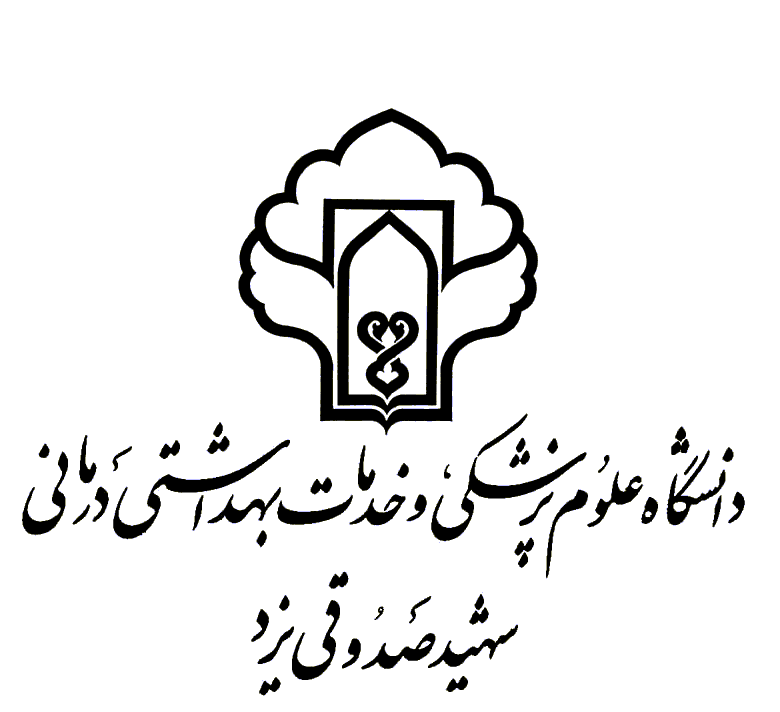 واحد علوم پايه بـرنامه زمانبندي و اجراي طرح درسگروه :بیولوژی و علوم تشریحی		نيمسال اول :	نيمسال دوم : +	 سال تحصيلي : 96-97اسم درس :بافت شناسي علوم ازمایشگاهی نظری شماره درس:	مسئول درس: دكترمریم یادگاریروزهاي تشكيل كلاس شنبه 10-8محل تشكيل كلاس: دانشکده پیراپزشکیتعداد واحد: 1 واحد نظریهدفکلیدرس:آشنایی دانشجویان با انواع بافتهای پایه تشکیل دهنده بدن انسان و بافت های تشکیل دهنده دستگاههای مختلف در حالت طبیعیاهدافاختصاصییاجزییدرس: 1-دانشجو بتواند اجزاء سلولی و ویژگی های سلولهای متفاوت را شرح دهد.2-دانشجو قادر باشد انواع بافت های پایه اعم از پوششی، همبند، عضلانی و عصبی را با ذکر ویژگیهای ساختاری، سلولی، محل قرارگیری و وظیفه  آن ها را شرح دهد.3-دانشجو بتواند جزئیات بافت شناسی دستگاههای مختلف بدن اعم از دستگاه عصبی، گوارش، تنفس ،ادراری، ژنیتالیای مذکر و مونث، لنفاوی، را با تفکیک اعضاء سازنده دستگاهها به طور کامل شرح دهد.استراتژی آموزشی : سخنرانی پرسش و پاسخ وبحث دانشجوییابزار و وسائل کمک آموزشی :کامپیوتر ( با استفاده از Power point )ویدئو پروژکتور وایت برد و ماژیکنوع ارزشیابی :سوالات چهار گزینه ایمنابع مورد استفاده در تدريس : - کتاب بافت شناسی جان کوییرا- کتاب بافت دکتر سلیمانی رادردیفجلساتموضوع بحثتدريس كننده1جلسه1آشنایی بامیکروسکوپ –روشهای بافت شناسیدکتر یادگاری2جلسه2بافت پوششی و انواع آندکتر یادگاری3جلسه3بافت همبندیو انواع آنو چربیدكتر یادگاری4جلسه4غضروف و استخواندكتر یادگاری5جلسه5بافت عضلانيدكتر یادگاری6جلسه6بافت عصبيدكتریادگاری7جلسه7دستگاه گردش خوندکتر یادگاری8جلسه8اعضاء لنفاويدکتر یادگاری9جلسه9دستگاه گوارش دكتر یادگاری10جلسه10دستگاه غدد ضمیمه گوارشدكتر یادگاری11جلسه11سیستم ادراريدکتر یادگاری12جلسه12دستگاه تناسلی زن و دستگاه تناسلی مرددکتر یادگاری13جلسه13مرور جلسات قبلدکتر یادگاری16جلسه14امتحاندکتر یادگاری